Diafarm Benzoylperoxid ShampooVeterinární přípravekŠampon pro psy
Šampon pro zvláštní péči určený k ošetření mastné pokožky. Po umytí je vhodné aplikovat kondicionér.Použití: Šampón (cca 5-10 ml) naneseme na zvlhčenou srst a vmasírujeme. Necháme působit 10 minut. Poté důkladně opláchneme vodou. Zvíře dobře vysušíme a chráníme před průvanem. Zabraňte vniknutí do očí. Používejte pouze podle pokynů. Jiná aplikace musí být konzultována s veterinárním lékařem.Složení: Aqua, Sodium Laureth Sulfate, Silicon dioxide, Cocamidopropyl Betaine, PEG-15 Glyceryl Isostearate, Dinbenzoyl Peroxid, Phenoxyethanol, Ethylhexylglycerin, Citric Acid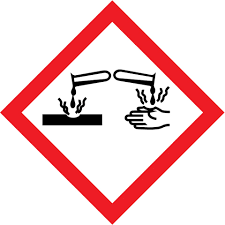 Účinná látka: Dibenzoyl peroxide: min. 0,5%
Nebezpečí: Dráždí kůži. Způsobuje vážné poškození očí. Škodlivý pro vodní organismy, s dlouhodobými účinky. Obsahuje Dibenzoyl peroxid. Může vyvolat alergickou reakci. Zabraňte uvolnění do životního prostředí. Používejte ochranné rukavice/ ochranné brýle/obličejový štít. PŘI ZASAŽENÍ OČÍ: Několik minut opatrně vyplachujte vodou. Vyjměte kontaktní čočky, jsou-li nasazeny, a pokud je lze vyjmout snadno. Pokračujte ve vyplachování. Okamžitě volejte TOXIKOLOGICKÉ INFORMAČNÍ STŘEDISKO nebo lékaře. 

Skladování: Při pokojové teplotě. Uchovávejte mimo dohled a dosah dětí. Pouze pro zvířata. Skladujte v pevně uzavřeném originálním obalu. Nespotřebovaný přípravek nebo prázdný obal musí být zlikvidován v souladu s platnými místními předpisy.Min. trvanlivost: viz obal            Číslo šarže: viz obal     Obsah: 150 ml Výrobce: Diafarm, Vejle, DánskoDržitel rozhodnutí o schválení a distributor: PANDA PLUS s.r.o., Požární 94, 251 62 Mukařov, Česká republika, tel. 281 981 625, 777 662 866, www.pandaplus.cz, info@pandaplus.czČíslo schválení: 226-21/C                                